MINISTERE DE L’ENSEIGNEMENT SUPERIEUR                                   REPUBLIQUE DU MALI  ET DE LA RECHERCHE SCIENTIFIQUE                                           UN PEUPLE – UN BUT - UNE FOI                                                                                                                                                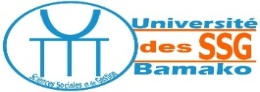 SECRETARIAT GENERALSERVICE DES FINANCES.AVIS DE REUNION N°2021__________________USSGB-R/SFLe Recteur convie, dans la salle de réunion du Rectorat de l’Université des Sciences Sociales et de Gestion de Bamako, le 08 février 2021 à partir de 10 heures 00 min, les membres de la commission d’ouverture des plis, dans le cadre de l’Appel d’Offres ouvert N°0022/T-2021, relatif aux travaux de construction d’Amphithéâtres et de salles de classes pour le compte de l’Université des Sciences Sociales et de Gestion de Bamako (USSGB)  Il s’agit de :le Chef du Service des Finances ou son représentant (Président) ;Chef de Division de la Comptabilité Matières ou son représentant (membre) ;le Chef de Division du Matériel et des Approvisionnement ou son représentant (membre) ;le Chef de Service Affaires Juridiques et Equivalences (USSGB) ;l’Agent Comptable de la FSEG; ou son représentant (membre) ;l’Agent Comptable de la FHG; ou son représentant (membre) ;l’Agent Comptable de  l’IUG; ou son représentant (membre) ;l’Agent Comptable de l’IUDT; ou son représentant (membre) ;Un représentant de la Direction des Marchés Publics et des Délégations de Service Public du district de Bamako (observateur) ;Un représentant du Service de Gestion du Patrimoine de l’USJPB ;Un représentant du Bureau d’architecture « LA SOUDANAISE ». Vu l’importance de l’ordre du jour, la présence de tous est vivement souhaitée.                                                                                    Bamako, le ……                                                                LE RECTEUR                                                                                                          Pr Balla DIARRA